基本資料更改申請單【線上客服】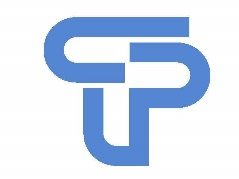 填表日期：民國     年     月     日修正112.08.25姓名身分證統一編號身分證統一編號E-mail聯絡電話行動電話原始錯誤資料原始錯誤資料原始錯誤資料應檢附文件【掃瞄或拍照】方式應檢附文件【掃瞄或拍照】方式姓	名：     身分證統一編號：     姓	名：     身分證統一編號：     姓	名：     身分證統一編號：     請附身分證正面請附身分證正面身分別變更前：　 身分別變更後：學生　　　　　  學生身心障礙　　　　身心障礙社會人士　　　　社會人士身分別變更前：　 身分別變更後：學生　　　　　  學生身心障礙　　　　身心障礙社會人士　　　　社會人士身分別變更前：　 身分別變更後：學生　　　　　  學生身心障礙　　　　身心障礙社會人士　　　　社會人士學生別：請附學生證正、反面身心障礙別：請附身障手冊社會人士別：無需檢附資料學生別：請附學生證正、反面身心障礙別：請附身障手冊社會人士別：無需檢附資料本人已確認上列各項申請資料填寫無誤本人已確認上列各項申請資料填寫無誤本人已確認上列各項申請資料填寫無誤申請人親簽：申請人親簽：填表說明因涉及個人資料保護，重要基本資料異動須由考生親自提出申請，本會於收到申請單後一週內修改完成。確認以上資料無誤後請申請人親簽，將正本【掃瞄PDF】或【拍照】方式，傳送至線上客服，並與客服人員聯絡。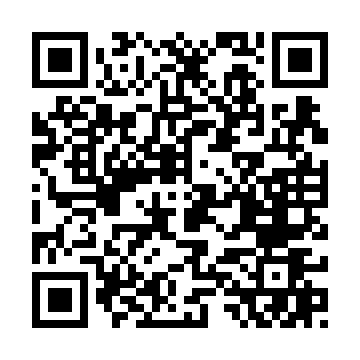 LINE：@844kfmft 或掃瞄         加入好友。基本資料需修改正確始使可報考測驗或申請證書，為確保資料正確性，請務必以正楷方式填寫資料。以上資料僅供本會修改考生個人基本資料使用。因涉及個人資料保護，重要基本資料異動須由考生親自提出申請，本會於收到申請單後一週內修改完成。確認以上資料無誤後請申請人親簽，將正本【掃瞄PDF】或【拍照】方式，傳送至線上客服，並與客服人員聯絡。LINE：@844kfmft 或掃瞄         加入好友。基本資料需修改正確始使可報考測驗或申請證書，為確保資料正確性，請務必以正楷方式填寫資料。以上資料僅供本會修改考生個人基本資料使用。因涉及個人資料保護，重要基本資料異動須由考生親自提出申請，本會於收到申請單後一週內修改完成。確認以上資料無誤後請申請人親簽，將正本【掃瞄PDF】或【拍照】方式，傳送至線上客服，並與客服人員聯絡。LINE：@844kfmft 或掃瞄         加入好友。基本資料需修改正確始使可報考測驗或申請證書，為確保資料正確性，請務必以正楷方式填寫資料。以上資料僅供本會修改考生個人基本資料使用。因涉及個人資料保護，重要基本資料異動須由考生親自提出申請，本會於收到申請單後一週內修改完成。確認以上資料無誤後請申請人親簽，將正本【掃瞄PDF】或【拍照】方式，傳送至線上客服，並與客服人員聯絡。LINE：@844kfmft 或掃瞄         加入好友。基本資料需修改正確始使可報考測驗或申請證書，為確保資料正確性，請務必以正楷方式填寫資料。以上資料僅供本會修改考生個人基本資料使用。